                                            Hot Potatoes JCross              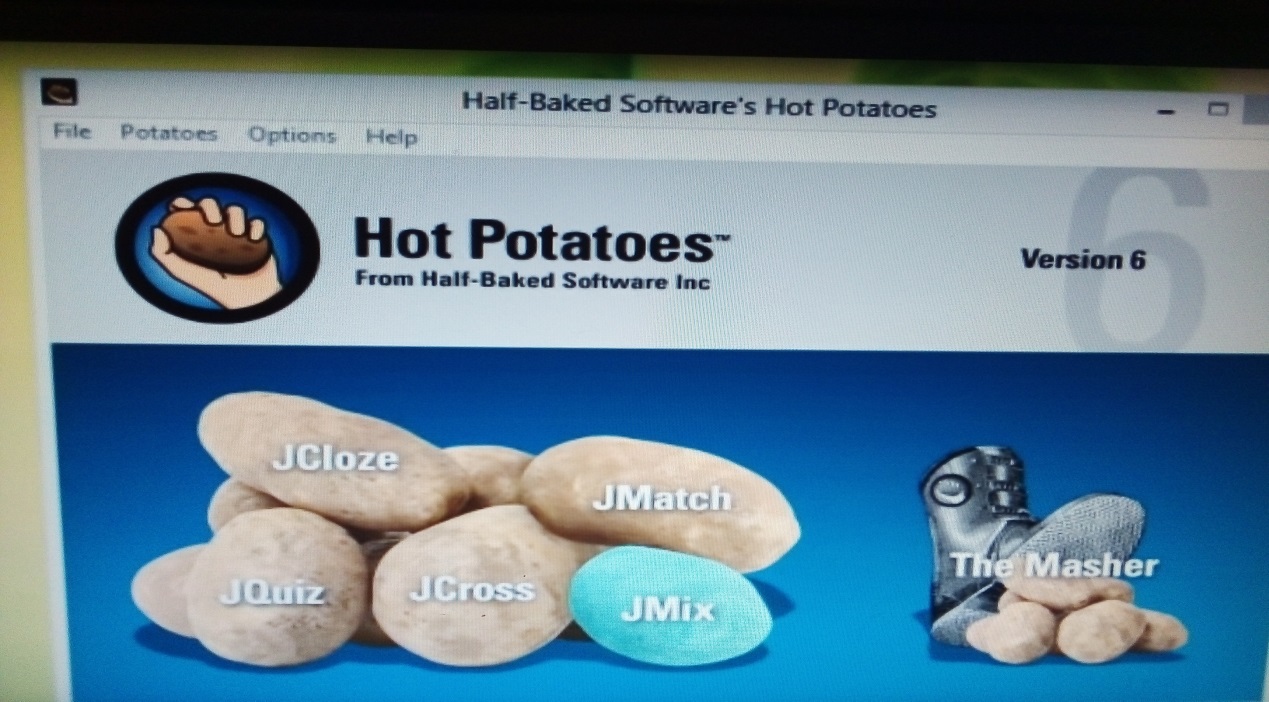  select  JCross                    create your crossword in this grid   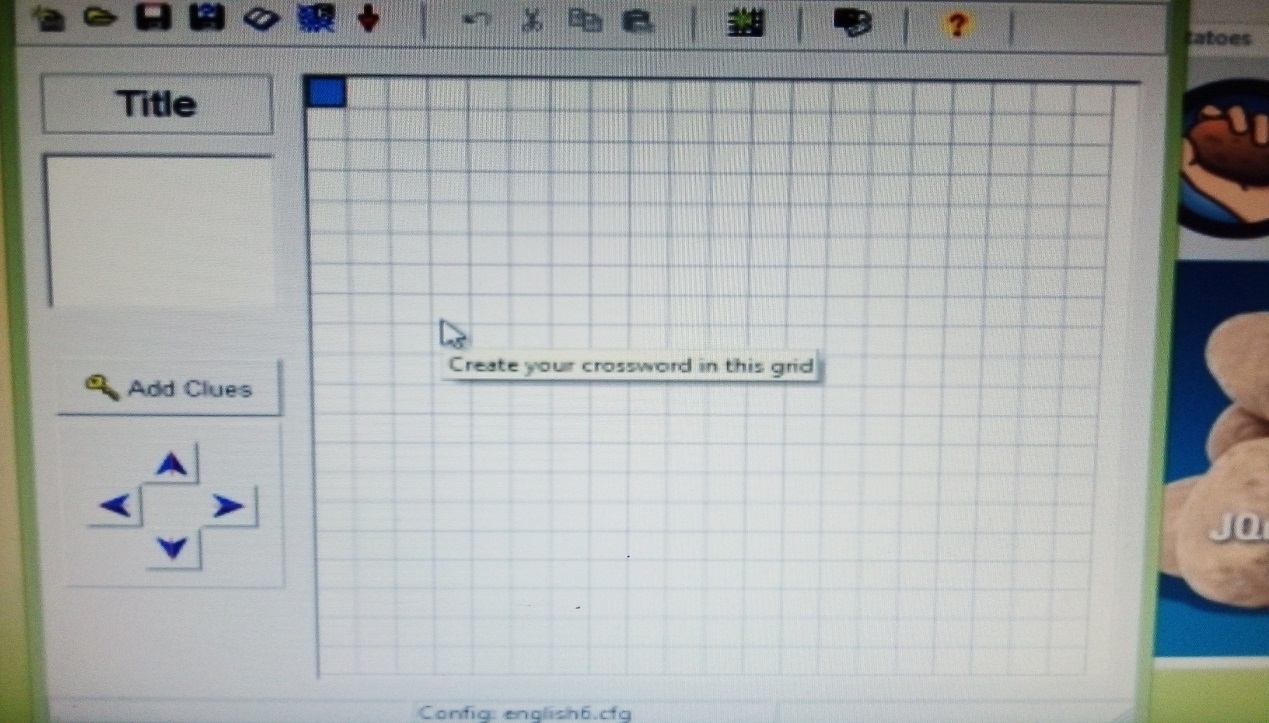 manage grid                Automatic Grid Maker                  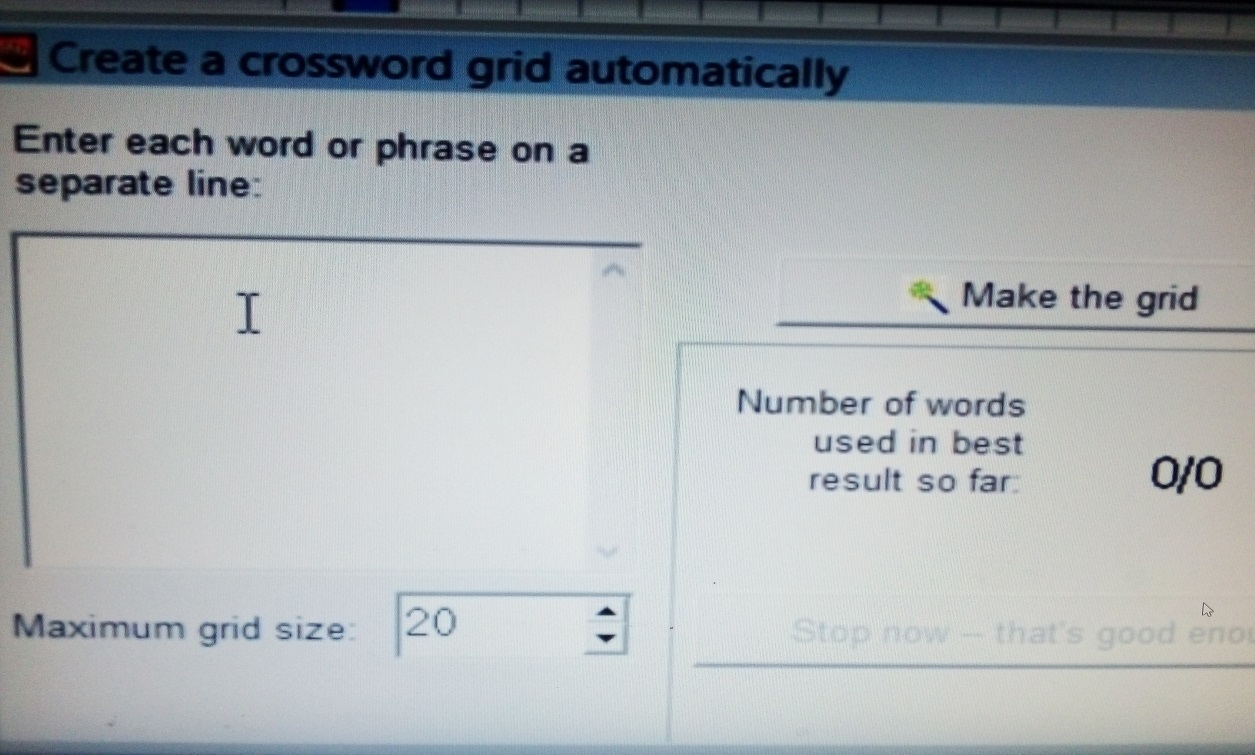  enter each word or phrase on a separate line Click make the grid                  write clues for the words                     click add clues                    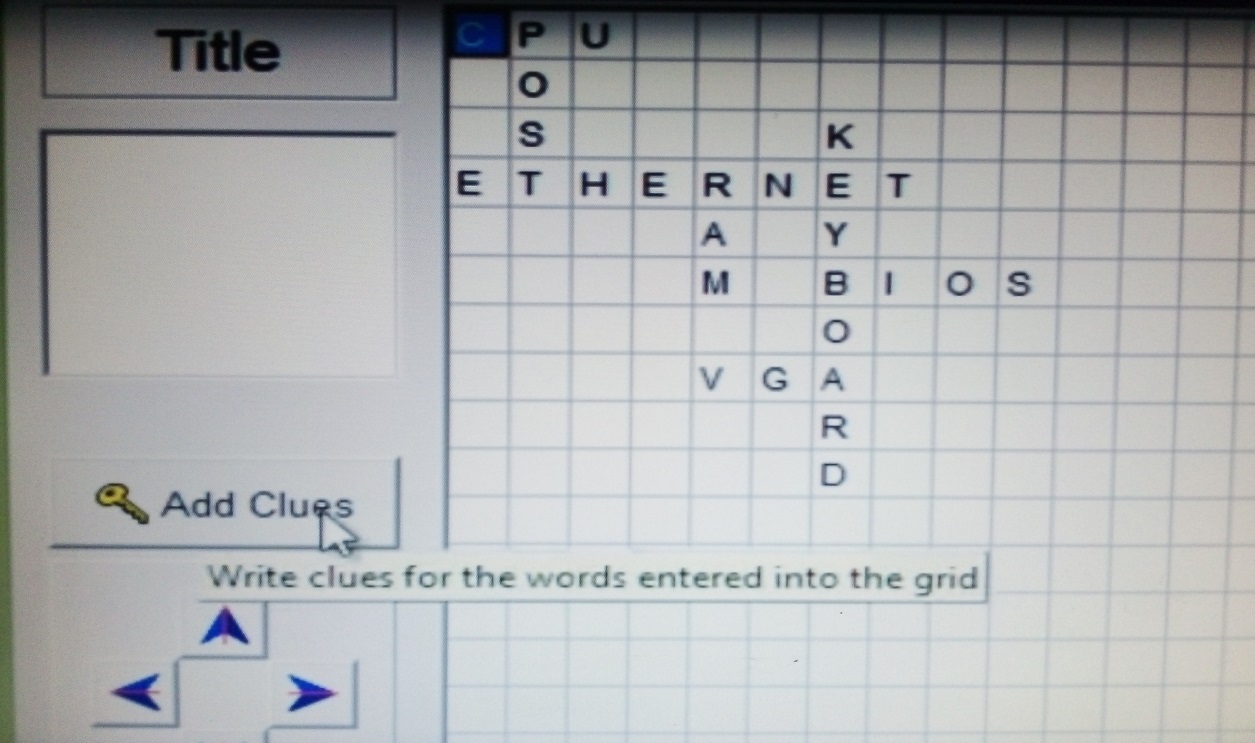  click on a word to add or change its clue                   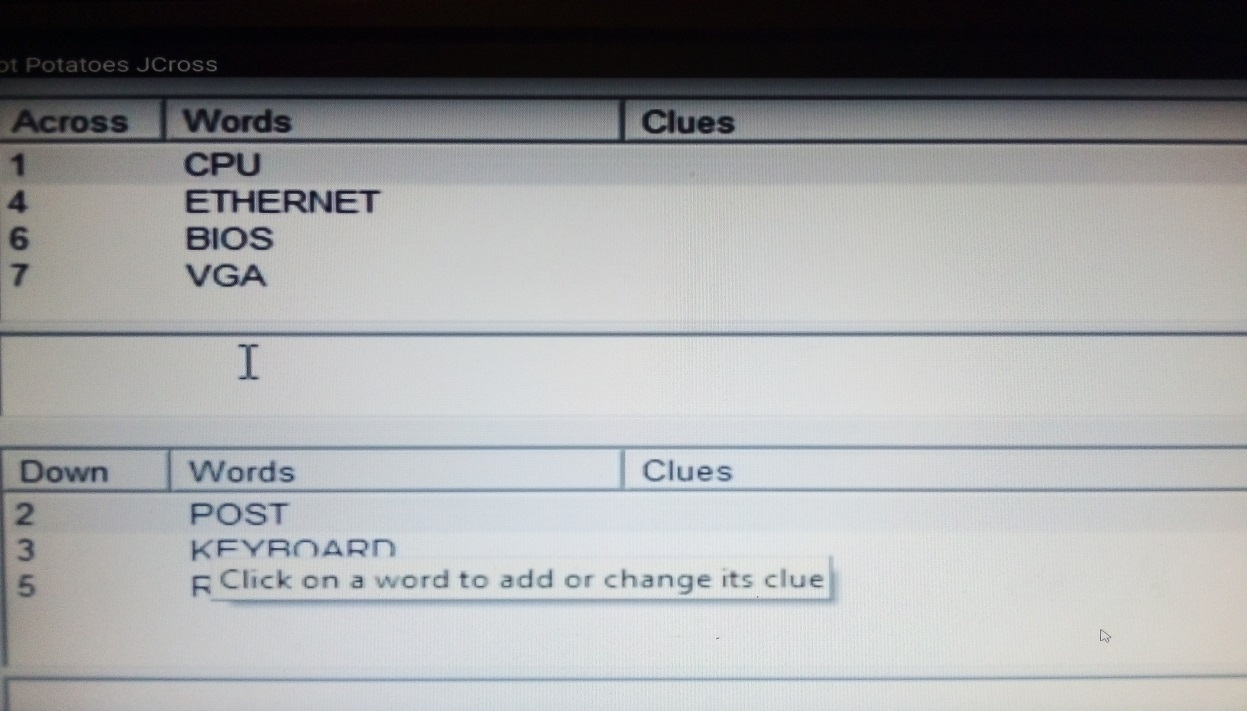 add or edit the clue in the box, then press OK to save your changes                    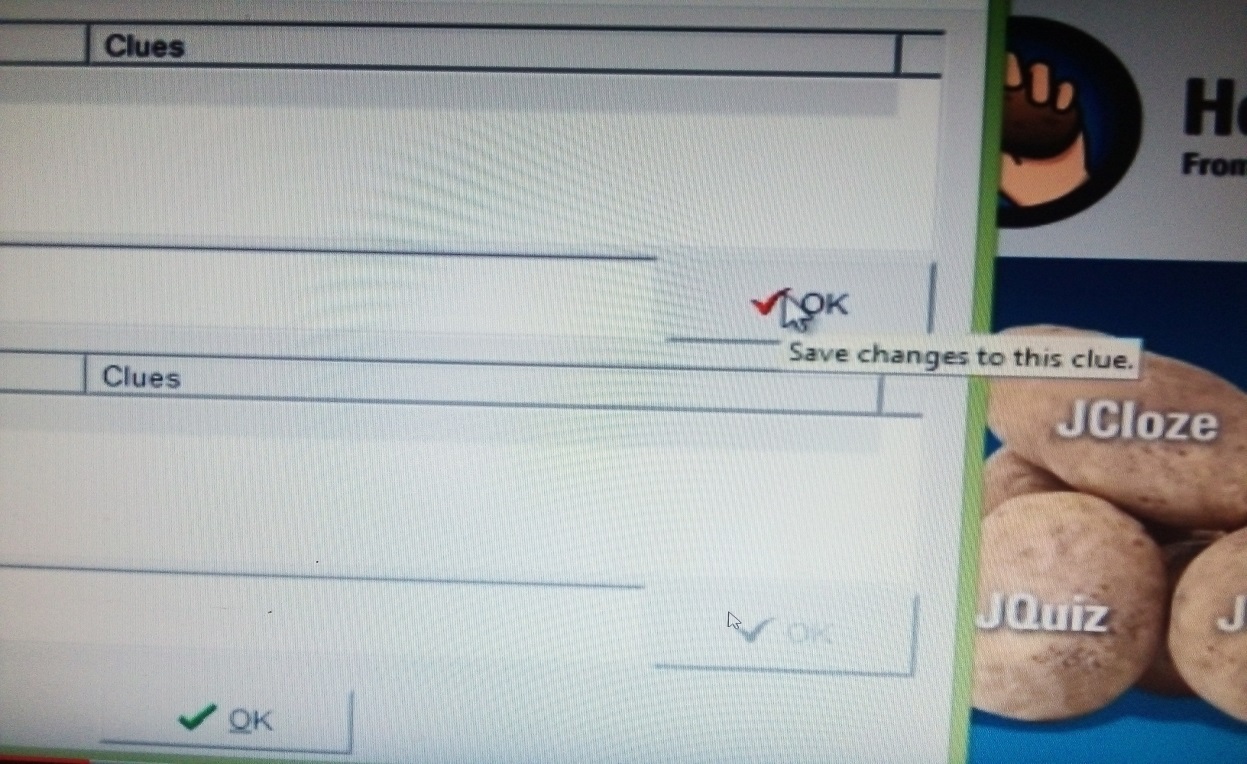 Save this exercise to disk                  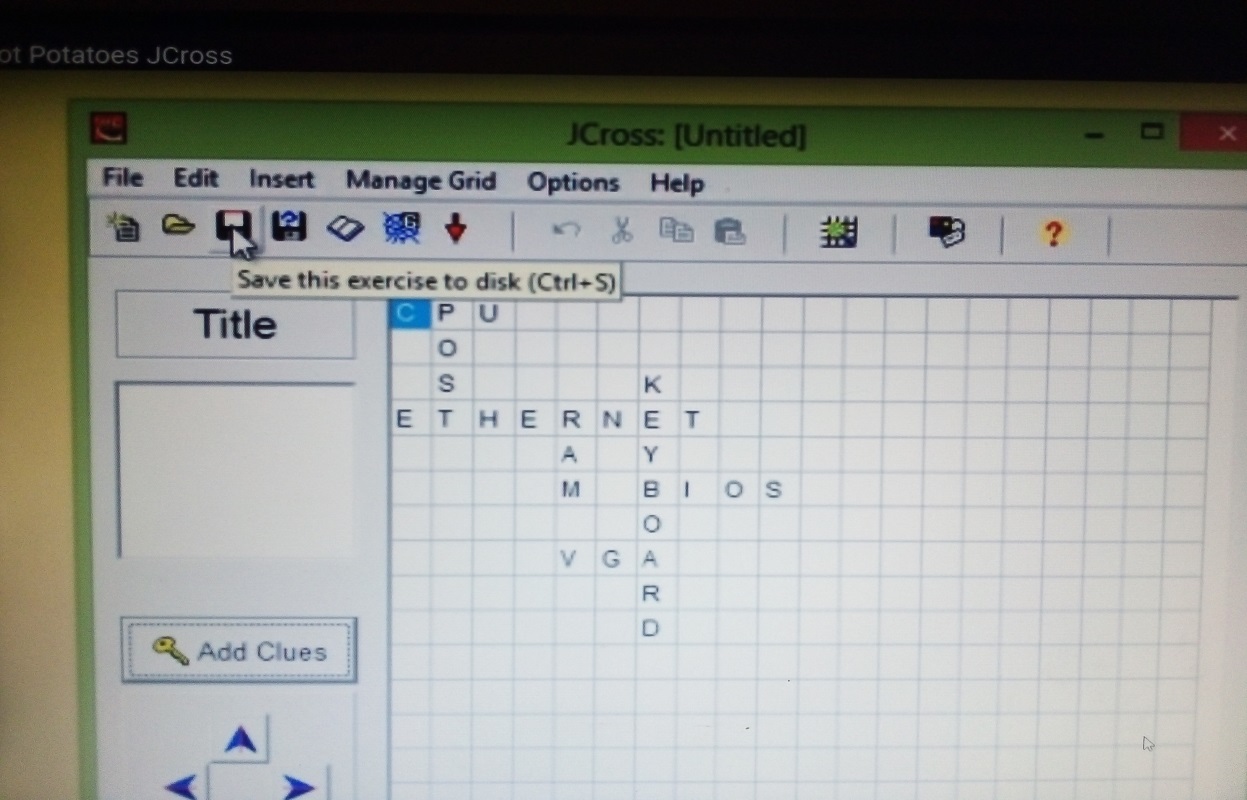  file name                                    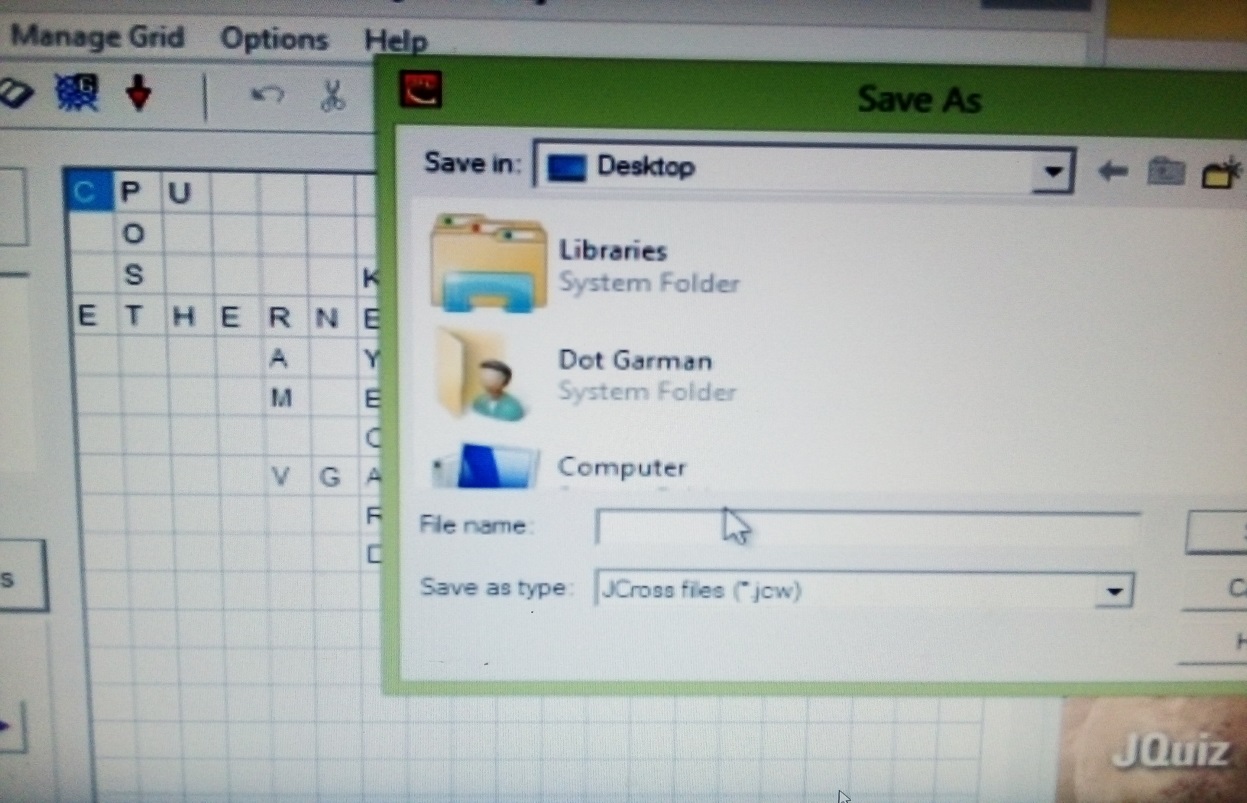 Save                      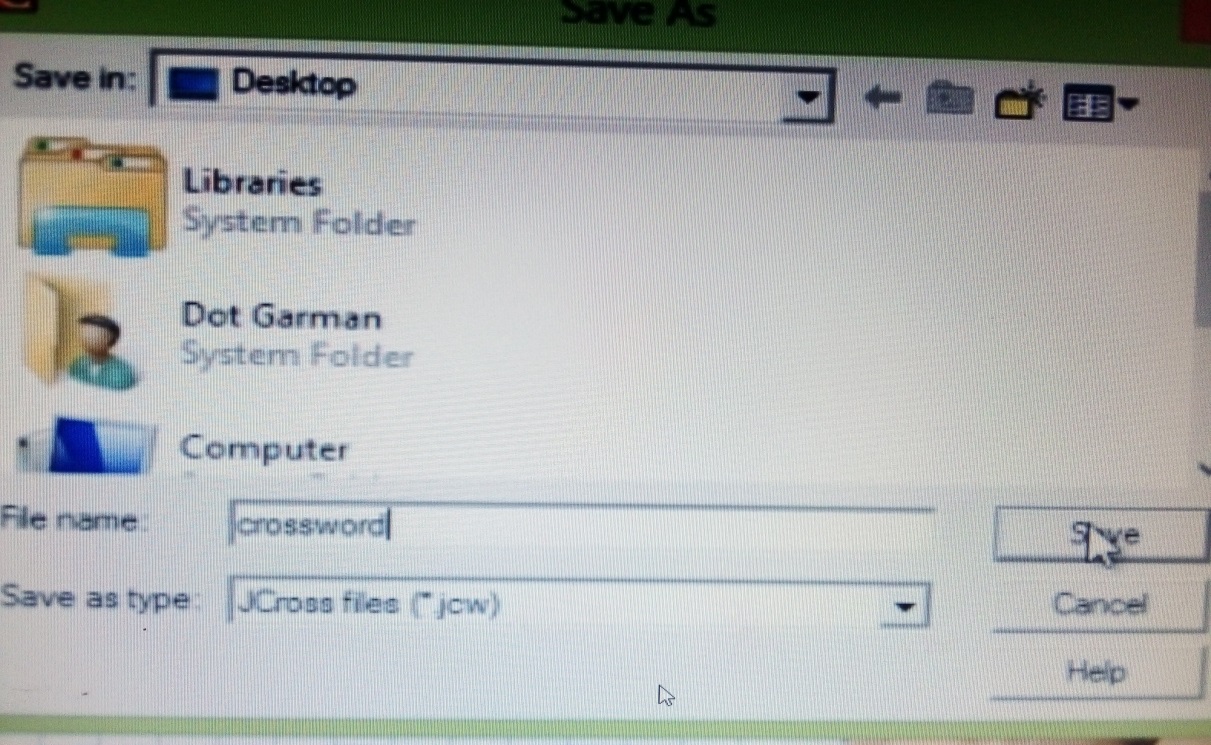 Export to Web page                   HTML files                    file name, crossword                  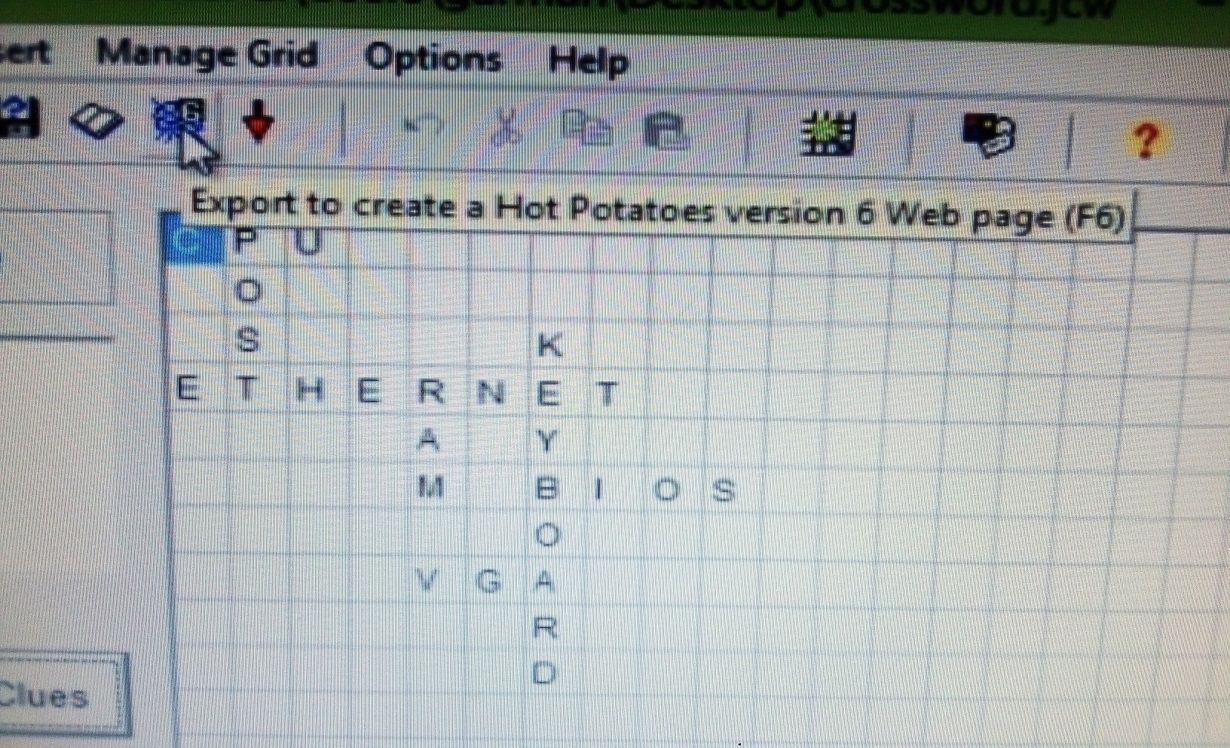 HTM files                          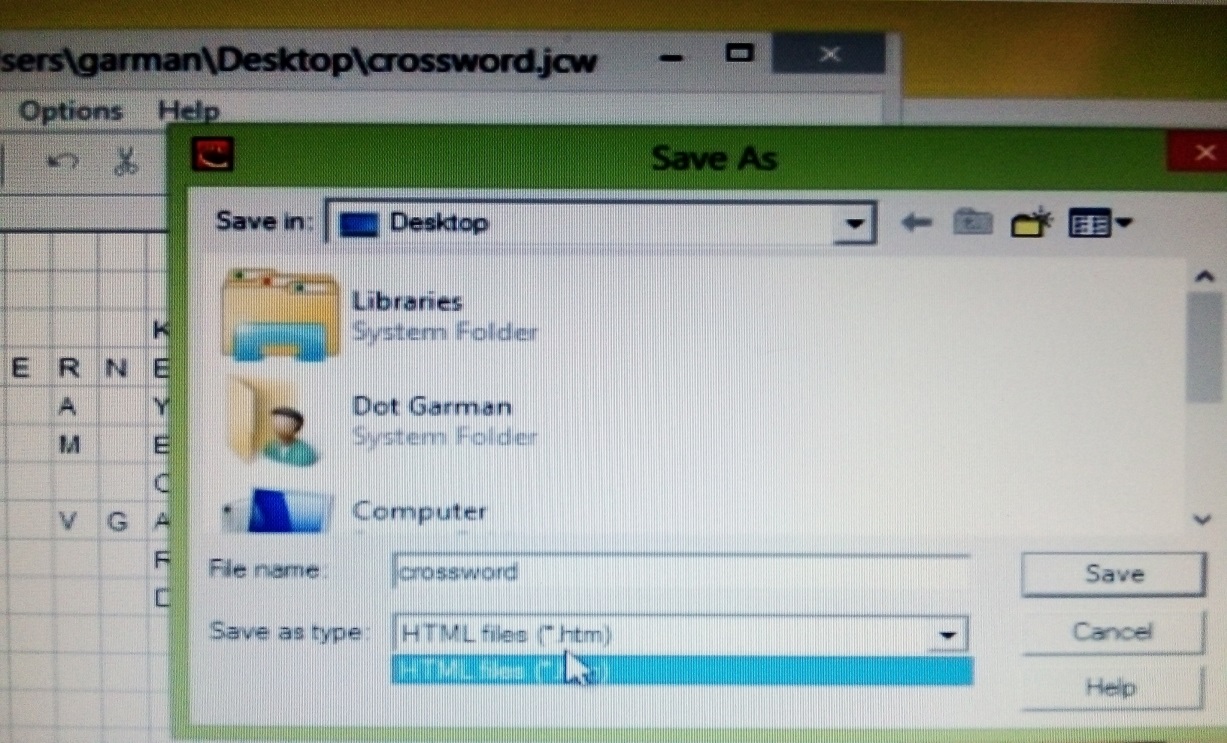 Save                    View                                         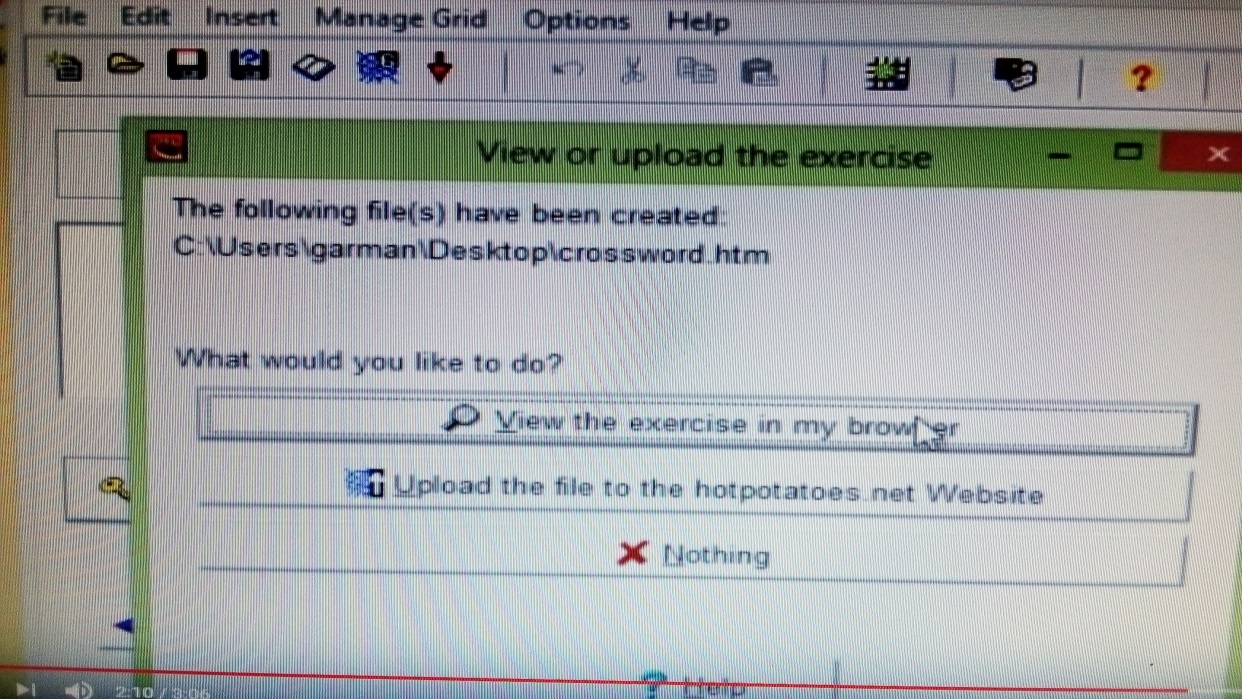 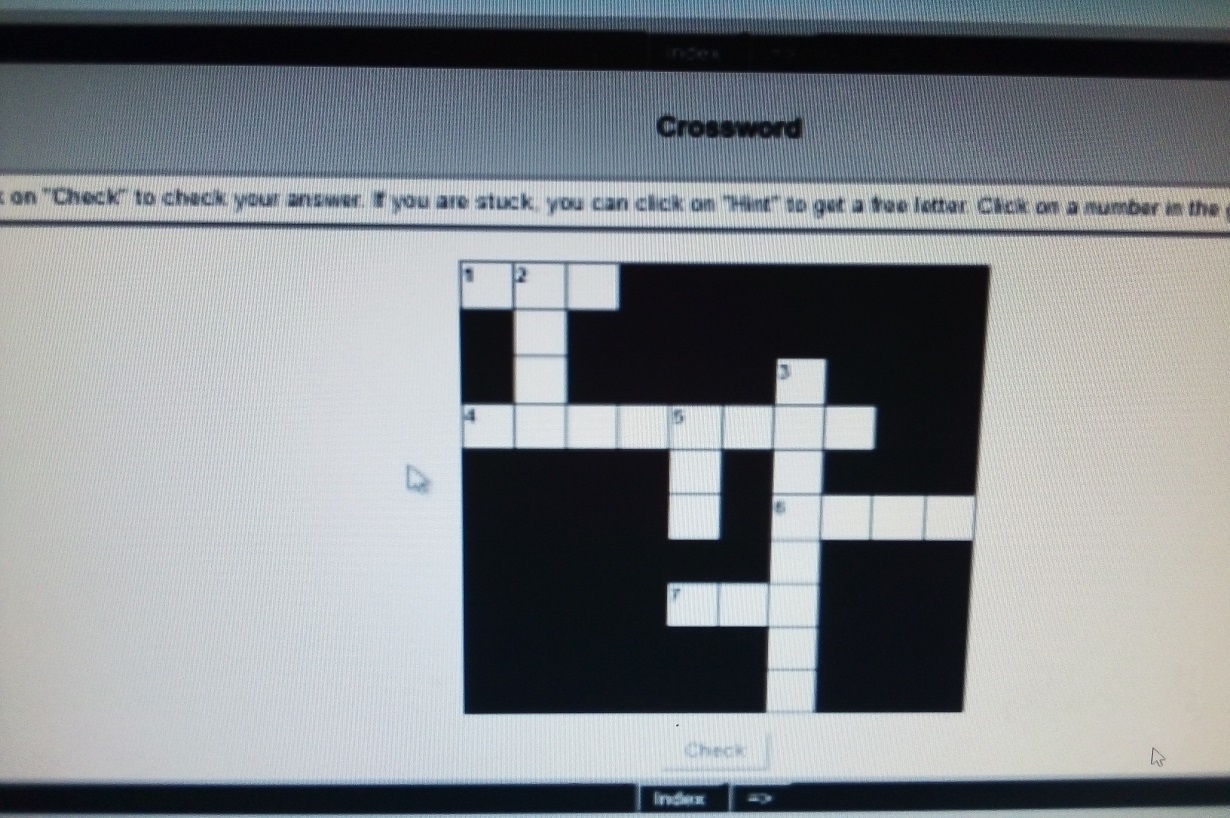 Click on “Hint” to get a free letter                      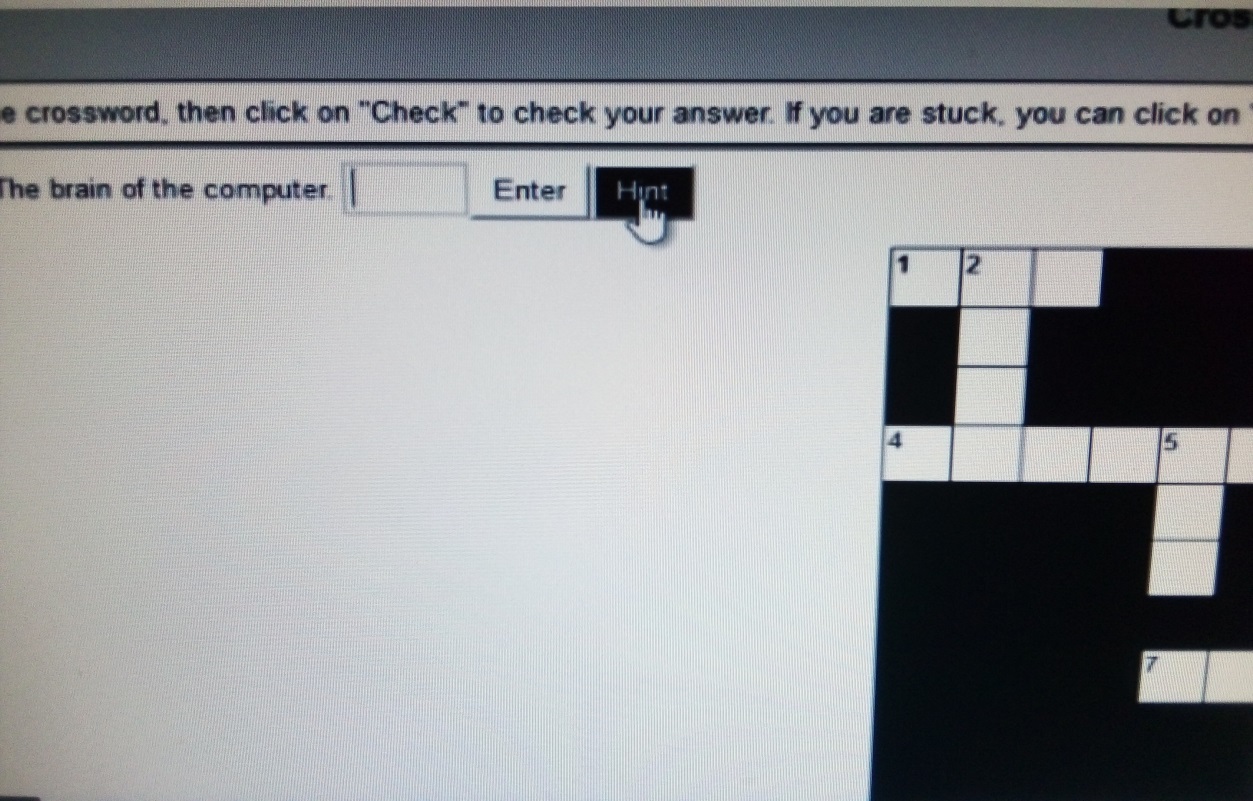 Click Enter when you know the word                  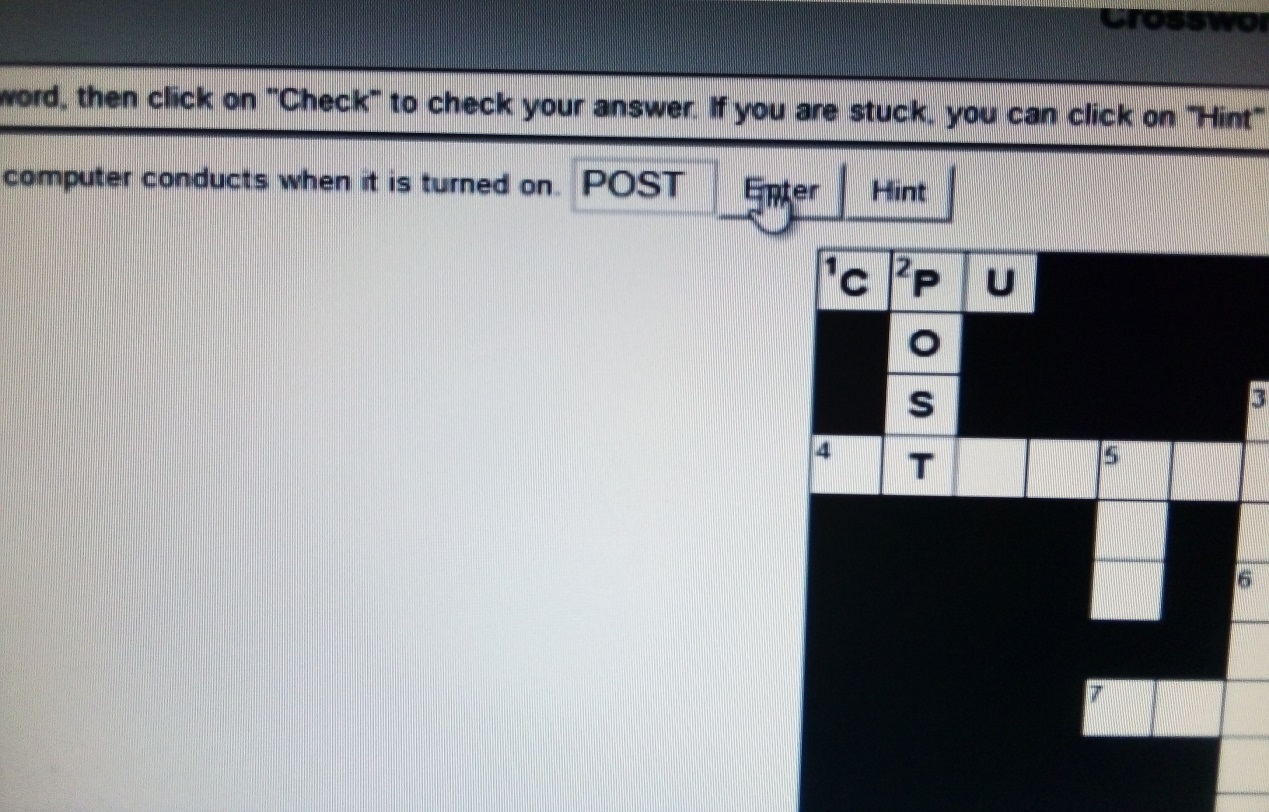 